Visit our stand at WOODEX 2023, Moscow, Crocus Expo IEC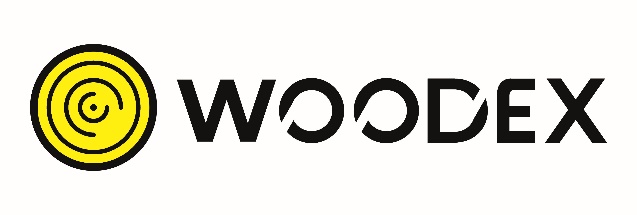 Our company ____________________________ invites you to visit our stand no. __ in pavilion 1, hall____, at Woodex 2023 - 18th International exhibition of equipment, materials and components for the woodworking and furniture industry.Exhibition dates: 28 November – 1 December, 2023Location: Russia, Moscow, Crocus Expo IEC, pavilion 1Our representatives will be glad to see you at the stand and give you information and advice about the products [list of names] produced by [name of organization/brand].Our company will present:--For free registration please use a promo code: _______  on the exhibition website https://woodexpo.ru/en/visit/visitor-registration/ Get your personal badge for the exhibitions now with only a few clicks and thus save time at the show. We will be glad to see you among our guests and hope that visiting the event will be useful for you.See you at our booth №___!